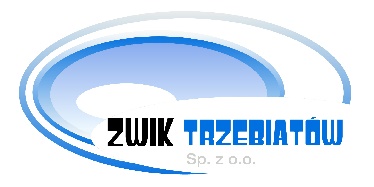 APELDo mieszkańców gminy TrzebiatówSzanowni Państwo, Mieszkańcy Gminy Trzebiatów, W ostatnim czasie z rosnącym niepokojem oraz zażenowaniem odnotowujemy plagę kradzieży elementów ogrodzenia (paneli  ogrodzeniowych, furtek, podmurówek) z obiektów infrastruktury wodociągowej i kanalizacyjnej takich jak stacje uzdatniania wody czy przepompownie ścieków. Kradzieże takie miały miejsce w miejscowościach Nowielice, Gosław, Trzebiatów, a ostatnio w dniu 15/16 lipca w Trzebuszu, gdzie skradziono 4 panele z ogrodzenia nowo wybudowanej i oddanej maju br. do użytku przepompowni ścieków. Poprzednio trzykrotnie kradziono panele ogrodzeniowe ze stacji uzdatniania wody w Nowielicach, a wcześniej z jednej ze studni ujęcia wody w Trzebiatowie (niedaleko Biedronki) oraz ze stacji uzdatniania wody w Gosławiu, gdzie skradziono bramę i furtkę. Poza tym, że jest to niesłychane draństwo i szkodnictwo na majątku publicznym wybudowanym za pieniądze nas wszystkich, kradzież mienia stanowi przestępstwo z art.278 kodeksu karnego (kradzież), jednakże niszczenie elementów infrastruktury wod-kan stanowi również przestępstwo określone w Art.  254a. Kodeksu Karnego  „Kto zabiera, niszczy, uszkadza lub czyni niezdatnym do użytku element wchodzący w skład sieci wodociągowej, kanalizacyjnej, ciepłowniczej, elektroenergetycznej, gazowej, telekomunikacyjnej albo linii kolejowej, tramwajowej, trolejbusowej lub linii metra, powodując przez to zakłócenie działania całości lub części sieci albo linii, podlega karze pozbawienia wolności od 6 miesięcy do lat 8”. W przypadku Art.254a wartość skradzionych rzeczy nie ma znaczenia, a sprawca przestępstwa nie może raczej liczyć na pobłażliwość sądu, ze względu na mała szkodliwość czynu.W związku z tym, że kradzieże tych elementów stały się już plagą, apelujemy i zwracamy się z prośbą do wszystkich mieszkańców gminy, aby zwracali uwagę na wszelkiego rodzaju podejrzane zachowania osób postronnych przebywających w pobliżu stacji uzdatniania wody czy przepompowni ścieków i w razie zauważenia takich osób prosimy o natychmiastowe powiadamianie policji. Zwracam uwagę na fakt, że oprócz tego, że sama kradzież elementów infrastruktury wod-kan, zaliczanej do infrastruktury krytycznej państwa jest przestępstwem, to w jej wyniku może dojść do nieszczęścia, ponieważ na prawie wszystkich takich obiektach znajdują się urządzenia elektryczne pod napięciem i  w wypadku np. wejścia tam dzieci lub osób, które nie są tego świadome  o nieszczęście nie trudno, poza za tym trzeba jasno powiedzieć, że za naprawy i uzupełnianie braków w ogrodzeniach  płaca wszyscy mieszkańcy w cenie wody i ścieków- więc złodzieje tak naprawdę okradają nas wszystkich. Z poważaniemGrzegorz JelonekPrezes ZarząduZWiK Trzebiatów Sp. z o.o.